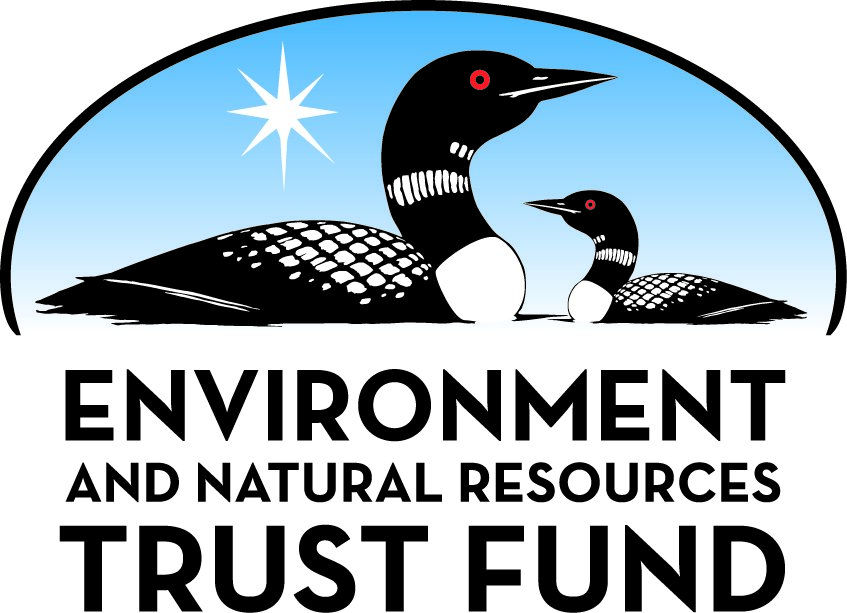 Environment and Natural Resources Trust Fund2023 Request for ProposalGeneral InformationProposal ID: 2023-068Proposal Title: Source Tracking of Bacterial Contamination in Minnesota WatersProject Manager InformationName: Satoshi IshiiOrganization: U of MN - College of Biological SciencesOffice Telephone: (612) 624-7902Email: ishi0040@umn.eduProject Basic InformationProject Summary: This project will identify the sources of fecal contamination in Minnesota’s watersheds to improve surface water qualityFunds Requested: $488,000Proposed Project Completion: June 30, 2026LCCMR Funding Category: Water Resources (B)Project LocationWhat is the best scale for describing where your work will take place?  
	StatewideWhat is the best scale to describe the area impacted by your work?  
	StatewideWhen will the work impact occur?  
	During the Project and In the FutureNarrativeDescribe the opportunity or problem your proposal seeks to address. Include any relevant background information.Many Minnesotans enjoy and benefit from Minnesota’s waters; however, some watersheds do not meet water quality standards and are therefore included in the impaired list. Bacteria contamination is one of the major causes of impairment of Minnesota's waterways across the states, making the water unsafe for swimming and other recreational activities. Currently, Minnesota Pollution Controlling Agency (MPCA) monitors the levels of fecal contamination by using fecal indicator bacteria (FIB) such as fecal coliforms and Escherichia coli (E. coli). While FIB monitoring is practical and convenient, it cannot tell the sources of fecal contamination. Various point and non-point sources can contribute to the bacteria loads, including humans (discharge from wastewater treatment plants, leakages from septic systems), pets (dogs and cats), farm animals (cows, pigs, and poultry), and wildlife (deer, beavers, geese, ducks, etc.). Therefore, identifying the sources of fecal contribution is essential to assess associated health risks and establish effective control strategies to improve water quality.What is your proposed solution to the problem or opportunity discussed above? Introduce us to the work you are seeking funding to do. You will be asked to expand on this proposed solution in Activities & Milestones.The overall goal of this project is to improve water quality by identifying the sources of fecal contamination in Minnesota waters. We will use state-of-the-art microbial source tracking (MST) methods to determine the sources of fecal contamination in urban, agricultural, and natural watersheds in Minnesota. Water samples will be collected from multiple tributaries within each watershed over time and both under low and high flow conditions to analyze the temporal and spatial dynamics of fecal contamination sources. In addition to fecal contamination sources, basic water quality parameters and the occurrence of human pathogens will be also quantified. 

To achieve this goal, the following three activities are planned. In Activity 1, we will collect water samples from six watersheds (two urban, two agricultural, and two natural environments) and measure FIB in water samples along with ancillary water quality parameters over two years. In Activity 2, we will quantify various MST markers and pathogens in the water samples by using a high-throughput gene quantification tool. In Activity 3, we will analyze the water quality, MST marker, and pathogen data together to establish the relationship between them.What are the specific project outcomes as they relate to the public purpose of protection, conservation, preservation, and enhancement of the state’s natural resources? The specific outcomes are (1) the levels of FIB in urban, agricultural, and natural watersheds in Minnesota, (2) temporal and spatial dynamics of fecal contamination sources in these watersheds, and (3) the relationship between fecal contamination sources and the occurrences of pathogens. These outcomes will be used to establish strategies (e.g. TMDL management recommendations) to improve Minnesota’s water quality and protect public health.Activities and MilestonesActivity 1: Monitor the levels of FIB in urban, agricultural, and natural watersheds in MinnesotaActivity Budget: $180,000Activity Description: 
The objective of this activity is to monitor the levels of FIB (E. coli) in multiple impaired watersheds over two years. Six watersheds will be selected in consultation with MPCA and local watershed management organizations. Target watersheds include two urban (Twin Cities metro areas), two agricultural (southern MN), and two natural environments (northern MN). Water samples will be collected from multiple tributaries within each watershed over two years and both under low and high flow conditions (n = 80 per watershed; total 480 samples). The levels of FIB and other water quality parameters (temperature, pH, turbidity, suspended solids, nutrients, flow rate, etc.) will be measured by the standard methods. These data will be compared with the historical data managed by MPCA. DNA will be also extracted from the water samples for Activity 2.Activity Milestones: Activity 2: Determine the temporal and spatial dynamics of fecal contamination sources in the impaired watershedsActivity Budget: $205,000Activity Description: 
The objective of this activity is to determine the temporal and spatial dynamics of fecal contamination sources in the impaired watersheds. DNA samples collected in Activity 1 will be used for microbial source tracking (MST). Two MST methods will be employed: a microfluidic quantitative PCR (MFQPCR) and a high-throughput DNA sequencing (SourceTracker). We previously developed an MFQPCR tool to simultaneously quantify multiple MST markers (for humans, dogs, cows, pigs, horses, poultry, geese, ducks, deer, beavers, and muskrats) as well as human pathogens (pathogenic E. coli, Salmonella, Campylobacter, etc.) for many samples. We will use this MFQPCR tool in this activity. In addition, the same DNA samples will be amplified, sequenced, and analyzed with SourceTracker software to identify the potential sources of bacteria in the water samples. These methods are economical, high-resolution, and practical new tools for the determination of fecal contamination sources. The results obtained with MFQPCR and SourceTracker will be compared and used to identify the sources of fecal contamination in the watersheds. Spatiotemporal dynamics of fecal contamination sources will be analyzed. In particular, the impacts of land-use patterns, precipitation, and other environmental factors (temperature, etc.) on fecal contamination sources will be analyzed.Activity Milestones: Activity 3: Establish the relationships between fecal contamination sources and the occurrences of pathogensActivity Budget: $103,000Activity Description: 
The objective of this activity is to establish the relationship between fecal contamination sources and the occurrences of pathogens. While human fecal contamination is generally of primary concern, contamination with animal feces can also pose human health risks because some animals harbor human pathogens more frequently than others. For example, ruminants (cows, deer, etc.) can serve as reservoirs of Shiga toxin-producing E. coli, including E. coli O157, whereas avians frequently carry pathogenic Campylobacter species. Therefore, the occurrence of these pathogens in water may depend on the sources of fecal contamination. In this activity, we will use statistical modeling to analyze the data collected in Activities 1 and 2 to establish the relationships among the water quality parameters (E. coli, flow, etc.), fecal contamination sources (MST marker concentration, etc.), and pathogen occurrence. In addition, potential human health risks associated with recreational activities (swimming, canoeing, etc.) in the target watersheds will be analyzed.Activity Milestones: Long-Term Implementation and FundingDescribe how the results will be implemented and how any ongoing effort will be funded. If not already addressed as part of the project, how will findings, results, and products developed be implemented after project completion? If additional work is needed, how will this work be funded? 
The data will be shared with MPCA so that they can use them for future decision-making. If the approach described in this project is proven useful, we will expand the target watersheds by closely working with MPCA and other watershed management organizations. The longer-term benefit of this work will be refining environmental management plans and regulations by government agencies like MPCA, MDH, and MDA. Additionally, the improvement of microbiological water quality will provide economic benefits to state and local communities through less beach closure, ecosystem services, and reduction of health costs due to waterborne illnesses.Other ENRTF Appropriations Awarded in the Last Six YearsProject Manager and Organization QualificationsProject Manager Name: Satoshi IshiiJob Title: Associate ProfessorProvide description of the project manager’s qualifications to manage the proposed project. 
Satoshi Ishii is Associate Professor at the BioTechnology Institute (BTI) and the Department of Soil, Water, and Climate (SWC) at the University of Minnesota. Dr. Ishii’s research focuses on environmental microbiology and biotechnology, including water quality and public health microbiology. He has over 18 years of experience working on microbial source tracking and pathogen detection. Dr. Ishii has managed multiple projects related to the proposed subject, some of which were done in collaboration with the Minnesota Pollution Control Agency and local watershed management organizations.Organization: U of MN - College of Biological SciencesOrganization Description: 
The University of Minnesota is the main research and graduate teaching institution in the state of Minnesota. The BioTechnology Institute provides advanced research, training, and university-industry interaction in biological process technology. In the Department of Soil, Water, and Climate, we seek to improve and protect the quality of soil, air, and water resources in natural and managed ecosystems, through research, teaching, and extension.Budget SummaryClassified Staff or Generally Ineligible ExpensesNon ENRTF FundsAttachmentsRequired AttachmentsVisual ComponentFile: Alternate Text for Visual ComponentSources of bacterial contamination will be identified using microbial source tracking approaches. Water samples will be collected from 2 urban (Twin Cities metro areas), 2 agricultural (southern MN), and 2 natural watersheds (northern MN)....Optional AttachmentsSupport Letter or OtherAdministrative UseDoes your project include restoration or acquisition of land rights? 
	NoDoes your project have potential for royalties, copyrights, patents, or sale of products and assets? 
	NoDo you understand and acknowledge IP and revenue-return and sharing requirements in 116P.10? 
	N/ADo you wish to request reinvestment of any revenues into your project instead of returning revenue to the ENRTF? 
	N/ADoes your project include original, hypothesis-driven research? 
	YesDoes the organization have a fiscal agent for this project? 
	Yes,  Sponsored Projects AdministrationDescriptionCompletion DateIdentify the target watershedsDecember 31, 2023Monitor the levels of FIB in urban, agricultural, and natural watershedsDecember 31, 2025Extract DNA from the water samplesDecember 31, 2025DescriptionCompletion DateQuantify various MST markers and human pathogens by MFQPCRDecember 31, 2025Determine the potential sources of bacterial contamination by SourceTrackerDecember 31, 2025Analyze the spatiotemporal dynamics of fecal contamination sourcesJune 30, 2026DescriptionCompletion DateStatistically analyze the relationships between fecal contamination sources and the occurrences of pathogensJune 30, 2026Analyze the potential human health risks associated with the recreational activities in the target watershedsJune 30, 2026NameAppropriationAmount AwardedAssessment of Water Quality for ReuseM.L. 2017, Chp. 96, Sec. 2, Subd. 04f$148,000Category / NameSubcategory or TypeDescriptionPurposeGen. Ineli gible% Bene fits# FTEClass ified Staff?$ AmountPersonnelSatoshi IshiiProject manager25%0.24$46,100Chan Lan ChunTechnical support25%0.12$20,000Postdoctoral Research AssociatePerform experiments and analyze data for Activity 1, 2, and 317%3$188,700Postdoctoral Research AssociateAnalyze data for Activity 2 and 317%0.45$28,300Research TechnicianCollect and process samples for Activity 122%2$120,300Sub Total$403,400Contracts and ServicesUniversity of Minnesota Genomics CenterInternal services or fees (uncommon)UMGC provides DNA sequencing services with a discounted fee for U of M researchers0$9,600Sub Total$9,600Equipment, Tools, and SuppliesEquipmentColilert sealerColilert sealer is necessary to quantify E. coli in accordance with the EPA's standard method.$5,000Tools and SuppliesDNA extraction kitsExtract and purify DNA from surface water samples$5,000Tools and SuppliesReagents for water quality testingReagents necessary to measure water quality parameters (E. coli, nutrients, suspended solids, etc.)$10,000Tools and SuppliesReagents and comsumables for high-throughput qPCRNecessary to quantify various MST markers and pathogens in the water samples$30,000Tools and SuppliesMiscellaneous laboratory supplies and consumablesVarious supplies and consumables are needed to collect and process water samples (bottles, filters, gloves, pipette tips, plates, etc.)$10,000Sub Total$60,000Capital ExpendituresSub Total-Acquisitions and StewardshipSub Total-Travel In MinnesotaMiles/ Meals/ LodgingA total of 60 trips (13,600 miles) are planned (60 miles/trip for Twin Cities metro areas and 300 miles/trip for the rest of MN) at a rate of $0.585/mile.Necessary to collect water samples$8,000Conference Registration Miles/ Meals/ LodgingTrips and registration fees to present our research results at a conference in MN ($500/person x 4 researchers)To disseminate the results$2,000Sub Total$10,000Travel Outside MinnesotaSub Total-Printing and PublicationPublicationOpen access publication feeNecessary to make our results publicly available$3,000Sub Total$3,000Other ExpensesEquipment repair and maintenanceNecessary to cover part of the annual maintenance contract for the DNA extraction machine ($1,000/year x 2 years).$2,000Sub Total$2,000Grand Total$488,000Category/NameSubcategory or TypeDescriptionJustification Ineligible Expense or Classified Staff RequestCategorySpecific SourceUseStatusAmountStateIn-KindUniversity of MinnesotaThe University of Minnesota is not allowed to charge the State of Minnesota its typical overhead rate of 55% of the total modified direct costs. We are listing our unrecoverable indirect cost as in-kind contribution.Secured$265,650State Sub Total$265,650Non-StateNon State Sub Total-Funds Total$265,650TitleFileLetter of support from MPCA